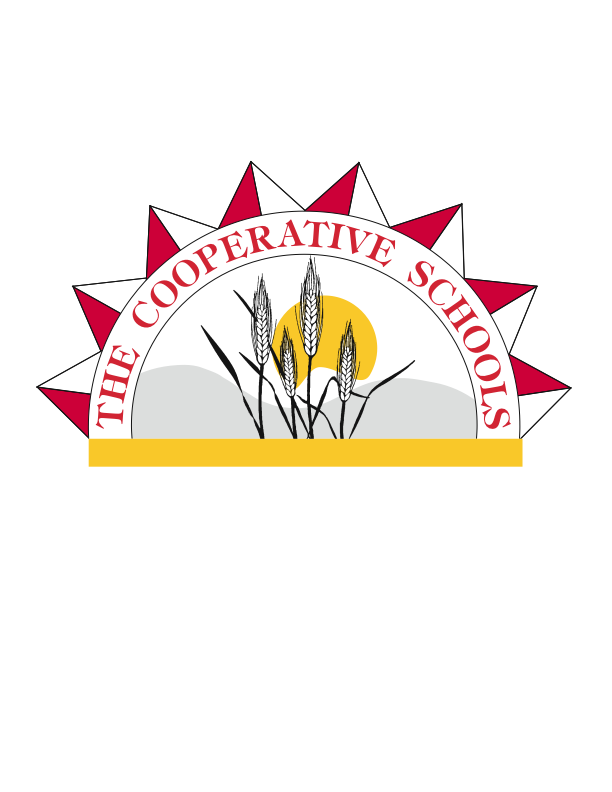 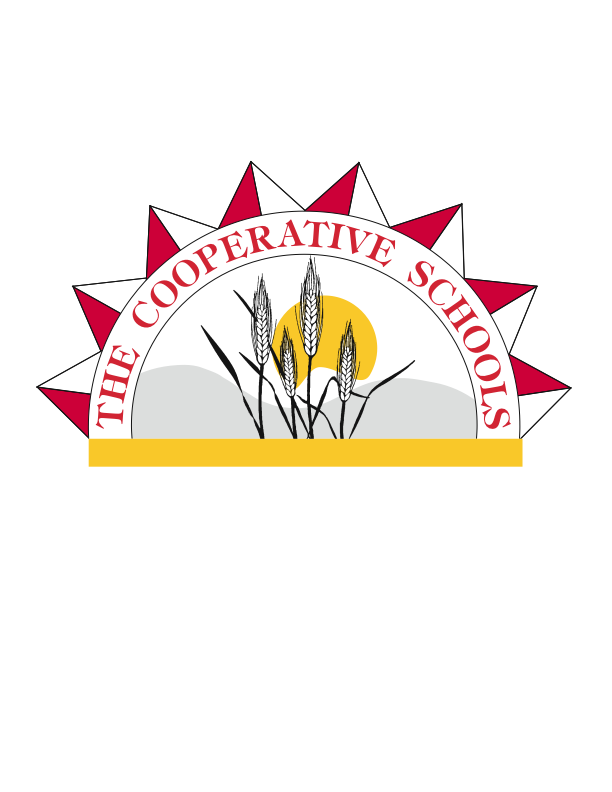 St. John-Endicott Cooperative Board MeetingEndicott School LibraryMonday, September 26th, 20227:00 PMWELCOME VISITORSPublic comment on issues being discussed by the board is both important and valuable. However, in the interest of time and to give all in attendance the opportunity to voice opinions, please wait to be recognized by the board chair before speaking on an issue and be as brief as possible.   		APPROVAL OF AGENDA AND MINUTES						ACTIONEndicott Board Approval		Regular Meeting Minutes of 8/22/22	Agenda for Current MeetingSt. John Board Approval	Regular Meeting Minutes of 8/22/22	Agenda for Current MeetingGOOD NEWS ITEMS, COMMENTS							INFOPUBLIC COMMENTPublic Comment will be taken by email or at live meeting time.  Please contact Superintendent Suzanne Schmick at sschmick@sjeschools.org by 12:00 pm (noon), Monday, September 26th, 2022 in order that appropriate arrangements can be made.CONSENT AGENDAEndicott School District								ACTION1. September Expenditures		A.	PayrollB.	General FundC. 	ASB FundSt. John School District								ACTION1. September Expenditures		A.	Payroll		B.	General Fund		C.	ASB Fund		D.	CPF FundOLD BUSINESS							None scheduledNEW BUSINESS1.   FFA National Trip October 26 to November 1 (Indianapolis, IN)			INFO/ACTION2. 	22-23 SJE Cooperative Counseling Plan						INFO/ACTION		     3.    22-23 Fee Schedule Update Adult Meal Pricing (October 1st) 			INFO/ACTION4.    22-23 Cooperative Calendar Update							INFO/ACTION	SUPERINTENDENT’S REPORTEnrollment Reports *Endicott School District*St. John School District2.  Treasurer’s Statement, Budget Status, & Trial Balance	*Endicott Building		*St. John Building3.  CEP Approval and NSLP Updates4.  Review SJE Strategic PlanCOOPERATIVE BOARD MATTERS-General InformationWSSDA Annual Conference November 17-19th  BOARD DIRECTOR ELECTION FILING by May 19th, 2023SJEL Sports Board Work Session Meeting Pre-Planning EXECUTIVE SESSIONPursuant to RCW 42.30.110(1)(g), the St John and Endicott boards will be entering into an executive session for the purpose of reviewing the performance of a public employee.  The session is expected to last approximately 30 minutes.ADJOURNZoom MeetingMeeting ID: 823 3150 6408Passcode: 99171Phone: 1-253-215-8782People with disabilities may contact Superintendent Suzanne Schmick at (509) 648-3336 ext. 132 (St. John) or (509) 657-3523 (Endicott) so that arrangements can be made for meeting attendance or participation.